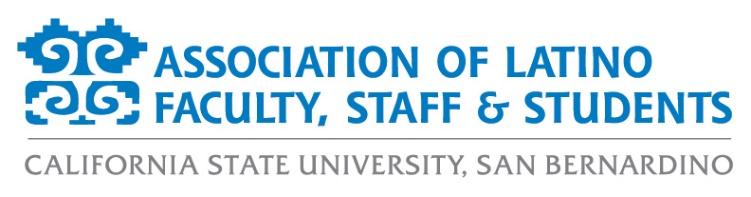 ALFSS General Meeting AgendaTuesday, April 6th, 202112:00pm – 1:00pmZOOM: https://csusb.zoom.us/j/9710671398Approval of the Agenda (2 minutes)Approval of the Minutes (2 minutes)Old Business (10 minutes)Event RecapsMarchamos Con Mujeres RecapLatinX ZOOMixerByLaws Revisions Committee2021 Hispanic Heritage Month Committee Meeting: April 14th at 4:00pmNew Business (15 minutes)Membership UpdatesFinancial ReportPresident’s Diversity, Equity, and Inclusion (DEI) Board updatesApril 13th - Conversation with Terisa Siagatonu (Asian Pacific Islander Heritage Month Program)Events Calendar (10 minutes)Paint Night Fundraiser (April 13 @ 5pm) LatinX Graduate Recognition Ceremony (May 15 @ 10am)Officer Reports (10 minutes)Monica McMahon, PresidentAurora Vilchis, Vice PresidentLeah Stiff, Executive SecretaryEricka Saucedo, TreasurerMiranda Canseco, Director of MarketingFrancisco Alfaro, Director of ProgramsJonathan Gonzalez-Montelongo, Director of MembershipEdgar Astorga, Director of ScholarshipsEvelin Ortiz, Spring 2021 Student RepresentativeDiscussion Topics (10 minutes)Adjournment (1 minute)